Муниципальное автономное дошкольное образовательное учреждение «Детский сад общеразвивающего вида №7 с приоритетным осуществлением деятельности по физическому направлению развития воспитанников»Мальцев Егор,6 летДетский сад.Что такое детский сад?Это домик для ребят.Там живут игрушки:Мишки, разные зверюшки,А еще там есть машинки,Куклы, мячики, скакалки.Воспитатель с нами дружит.Все расскажет и покажет.В игры разные играем.Все про все на свете знаем.Очень весело у нас,Наша группа-просто класс!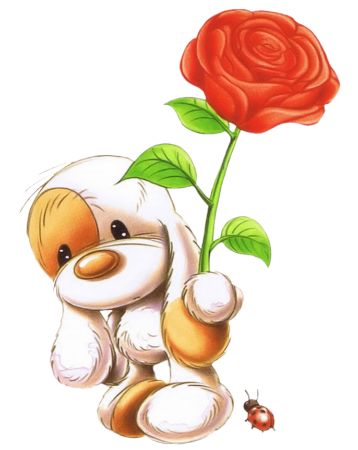 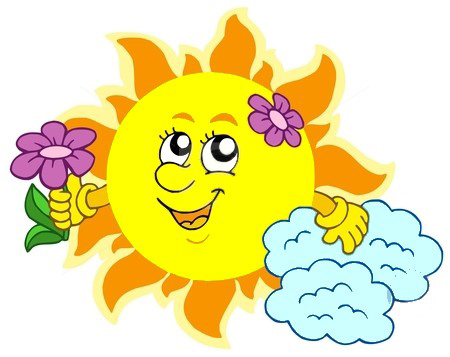 Руководитель: Куприна Екатерина Витальевна,kuprina.43mail.ru